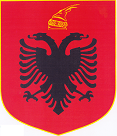 REPUBLIKA E SHQIPËRISËKËSHILLI I QARKUT DIBËRDREJTORIA E MBNJ………………………………………………..……………………………………………Adresa : Bulevardi ”Elez Isufi” Peshkopi,  Tel & Fax ++355(0) 218 223 24 www.qarkudiber.gov.al Peshkopi, me 31.10.2016Njoftim mbi shpalljen e fituesit.	Per pranimin ne sherbimin civil ne kategorine ekzekutive		Ne zbatim te nenit 26 te ligjit nr. 152/2013 ‘Per nepunesin civil”, i ndryshuar, te pikave 38 dhe 39, Kreu III te VKM nr. 243, date 18.03.2015 “Per plotesimin e vendeve te lira ne kategorine e ulet dhe te mesme drejtuese”, Njesia Pergjegjese prane Keshillit te Qarkut Diber njofton se ne perfundim te procedures se konkurimit per ngritje ne detyre ne kategorine e ulet drejtuese per pozicionin :“Pergjegjes i Sektorit te Projekteve Rajonale dhe Urbanistikes” 	U shpall fitues :1. Shefqet 	Dida		